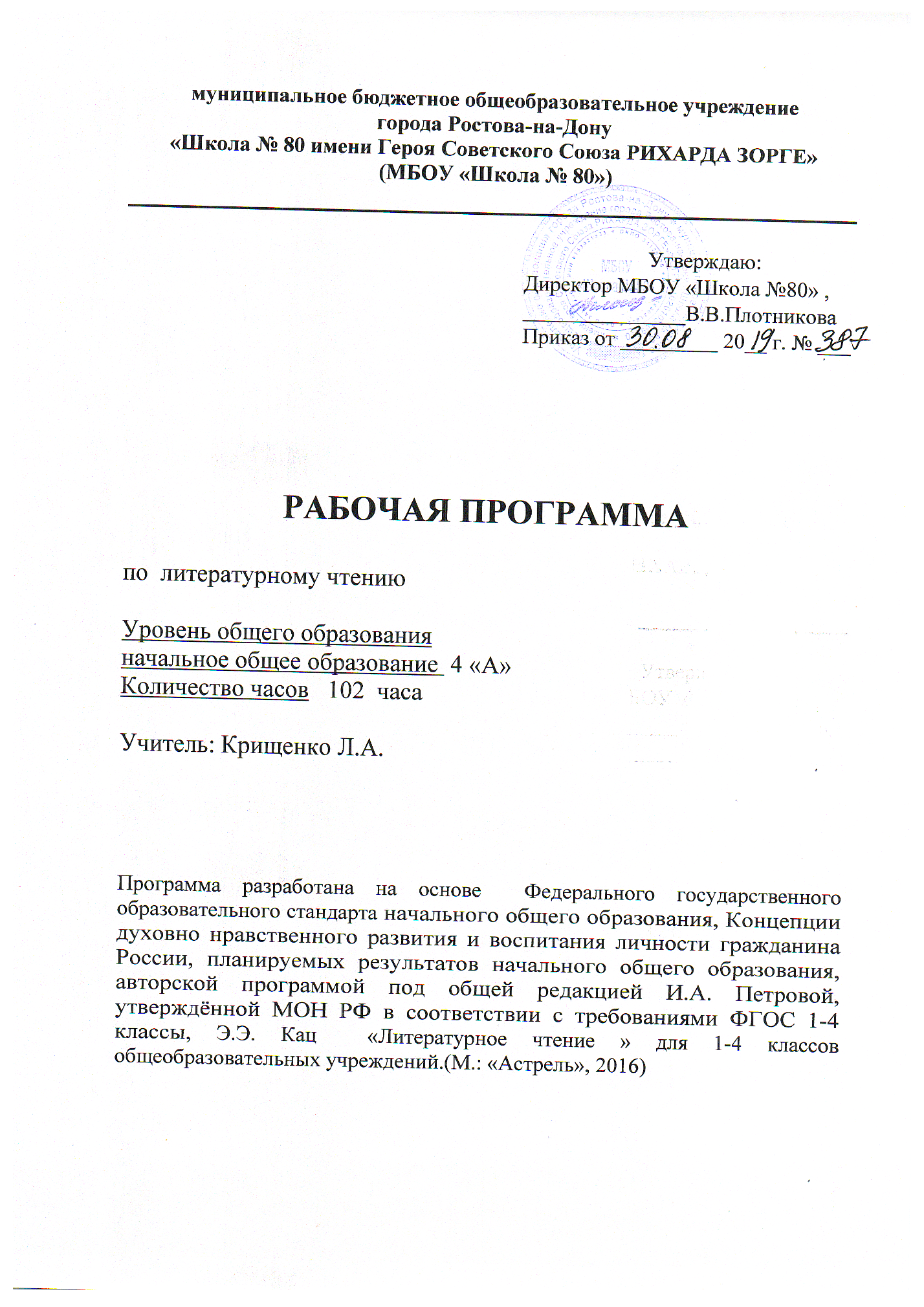 Раздел 1. «Пояснительная записка»Программа соответствует положениям Федерального государственного образовательного стандарта начального общего образования, в том числе требованиям к результатам освоения основной образовательной программы, фундаментальному ядру содержания общего образования, Примерной программе по литературному чтению. Программа отражает идеи и положения Концепции духовно-нравственного развития и воспитания личности гражданина России, Программы формирования универсальных учебных действий (УУД), составляющих основу для саморазвития и непрерывного образования, выработки коммуникативных качеств, целостности общекультурного, личностного и познавательного развития учащихся.Программа соответствует требованиям к структуре программ, заявленным в ФГОС, и включает:Пояснительную записку.Раздел «Планируемые предметные результаты освоения конкретного учебного предмета, курса».Раздел «Содержание учебного предмета литературное чтение».Раздел «Календарно-тематическое планирование».Рабочая программа составлена в соответствии с:Федеральным законом от 29.12.2012 года № 273-ФЗ «Об образовании в Российской Федерации».Федеральным государственным образовательным стандартом начального общего образования, утвержденного Приказом Министерства образования и науки Российской Федерации от 17.12.2010 г № 1897 «Об утверждении федерального государственного образовательного стандарта начального общего образования».Письмом Министерства образования и науки Российской Федерации от 07 августа 2015 г. № 08-1228 «О направлении рекомендаций по вопросам введения федерального государственного образовательного стандарта начального общего образования».Письмом Министерства образования и науки Российской Федерации от 12.05.2011г. № 03-296 «Об организации внеурочной деятельности при введении Федерального государственного образовательного стандарта начального общего образования».Санитарно-эпидемиологическими правилами и нормативами САНПиН 2.4.2.2821-10 "Санитарно-эпидемиологические требования к условиям и организации обучения в общеобразовательных учреждениях", утверждённые постановлением главного государственного санитарного врача Российской Федерации от 29 декабря 2010 г. № 189, зарегистрированные в Минюсте России 3 марта 2011 г. N 19993.Учебным планом МБОУ «Школа № 80». Рабочая программа по литературному чтению построена на основе фундаментального ядра содержания начального общего образования, Федерального государственного образовательного стандарта основного начального образования, программы развития и формирования универсальных учебных действий, программы духовно-нравственного развития и воспитания личности.Содержание курса литературного чтения представляет собой первую ступень конкретизации положений, содержащихся в фундаментальном ядре содержания начального общего образования. Тематическое планирование – это следующая ступень конкретизации содержания образования по литературному чтению. Оно даёт представление об основных видах учебной деятельности в процессе освоения курса литературного чтения в начальной школе. В примерном тематическом планировании указано число часов, отводимых на изучение каждого раздела.В программе соблюдается преемственность с примерными программами основного общего образования, в том числе и в использовании основных видов учебной деятельности учащихся.Программа конкретизирует содержание предметных тем, перечисленных в образовательном стандарте, рекомендует последовательность их изучения и приводит примерное распределение учебных часов на изучение каждого раздела курса.В программе особое внимание уделено содержанию, способствующему формированию современной  картины мира. Отбор содержания проведён с учётом культуросообразного подхода, в соответствии с которым учащиеся должны освоить содержание, значимое для формирования познавательной, нравственной и эстетической культуры, сохранения окружающей среды и собственного здоровья, для повседневной жизни и практической деятельности.Построение учебного содержания курса осуществляется последовательно от общего к частному с учётом реализации внутрипредметных и метапредметных связей. В основу положено взаимодействие научного, гуманистического, аксиологического, культурологического, личностно-деятельностного, историко-проблемного, интегративного, компетентностного подходов.Содержание курса направлено на формирование универсальных учебных действий, обеспечивающих развитие познавательных и коммуникативных качеств личности. Учащиеся включаются в проектную и исследовательскую деятельность, основу которой составляют такие учебные действия, как умение видеть проблемы, ставить вопросы, классифицировать, наблюдать, делать выводы, объяснять, доказывать, защищать свои идеи, давать определения понятий, структурировать материал и др. Учащиеся включаются в коммуникативную учебную деятельность, где преобладают такие её виды, как умение полно и точно выражать свои мысли, аргументировать свою точку зрения, работать в группе, представлять и сообщать информацию в устной и письменной форме, вступать в диалог и т. д. Предлагаемая рабочая программа реализуется в учебниках литературное чтение и учебно-методических пособиях, созданных коллективом авторов под общей редакцией И.А.Петровой. Предмет «Литературное чтение» играет важную роль в реализации основных целевых установок начального образования: становлении основ гражданской идентичности и мировоззрения; формировании основ умения учиться и способности к организации своей деятельности; духовно-нравственном развитии и воспитании младших школьников.Цели и задачи курсаПредмет «Литературное чтение» играет важную роль в реализации основных целевых установок начального образования: становлении основ гражданской идентичности и мировоззрения; формировании основ умения учиться и способности к организации своей деятельности; духовно-нравственном развитии и воспитании младших школьников.Целями изучения предмета «Литературное чтение» в начальной школе являются:- ознакомление учащихся с основными положениями науки о языке и формирование на этой основе знаково-символического восприятия и логического мышления учащихся; - формирование коммуникативной компетенции учащихся: развитие устной и письменной речи, монологической и диалогической речи, а также  знакомство уустным народным творчеством, поэзией, литературой зарубежных стран, произведениями о природе, детстве, литературными сказками, как показателя общей культуры человека.Программа направлена на реализацию средствами предмета «Литературное чтение» основных  образовательных задач:- формирование первоначальных представлений о единстве и многообразии языкового и культурного пространства России, о языке как основе национального самосознания;- развитие диалогической и монологической устной и письменной речи; - развитие коммуникативных умений;- развитие нравственных и эстетических чувств; - развитие способностей к творческой деятельности.Программа определяет ряд практических задач, решение которых обеспечит достижение основных целей изучения предмета:- развитие речи, мышления, воображения школьников, умения выбирать средства языка в соответствии с целями, задачами и условиями общения; - формирование у младших школьников первоначальных представлений о системе и структуре литературы: летописи, былины, жития, поэзия, устное народное творчество, литературные сказки, зарубежная литература.Структура курсаСодержание курса представлено следующими основными содержательными линиями. Круг чтения - дает перечень авторов, произведения которых рекомендуются для детского чтения в начальной школе: П. П. Ершов, А. С. Пушкин, М. Ю. Лермонтов, Л. Н. Толстой, А. П. Чехов, Ф. И. Тютчев, А. А. Фет, Е. А. Баратынский, А. Н. Плещеев, И. С. Никитин, Н. А. Некрасов, И. А. Бунин, В. Ф. Одоевский, В. М. Гаршин, П. П. Бажов, С. Т. Аксаков, Е. Л. Шварц, В. Ю. Драгунский, В. В. Голявкин, В. Я. Брюсов, Д. Н. Мамин-Сибиряк, Д. Б. Кедрин, Б. А. Слуцкий, К. Булычев, Д. Свифт, Г. Х. Андерсен, М. Твен, С. Лагерлеф и др.Техника чтения - определяет основное содержание формирования процесса чтения (способ, скорость, правильность, выразительность).Первоначальное литературное образование - раскрывает основные литературоведческие термины и понятия, которые усваивает младший школьник за время обучения: метафора, сравнение, олицетворение, эпитет, ритмичность и музыкальность стихотворной речи, жанры.Формирование умений читательской деятельности - характеризует содержание, обеспечивающее формирование читательской деятельности школьника: умений работать с книгой, осуществлять ее выбор для самостоятельного чтения.Виды речевой деятельности - обеспечивает аудирование, речь, чтение и письмо в их единстве и взаимодействии. 	Ведущие принципы построения курса:- художественно-эстетический принципопределяет стратегию отбора произведений для чтения, и поэтому в круг чтения младших школьников вошли преимущественно художественные тексты; предполагает активное установление связей между всеми другими видами искусства;- литературоведческий принципс учетом особенностей начального этапа обучения реализуется при анализе литературного произведения, выдвигает на первый план художественный образ; находит свое выражение в том, что программа охватывает все основные литературные жанры: сказки, стихи, рассказы, басни, драматические произведения (в отрывках);- коммуникативно-речевой принципнацелен на развитие речевой культуры учащихся, на формирование и развитие у младших школьников речевых навыков, главным из которых является навык чтения. Развитие речи. Осознание ситуации общения: с какой целью, с кем и где происходит общение. Практическое овладение диалогической формой речи. Выражение собственного мнения, его аргументация с учётом ситуации общения. Овладение умениями ведения разговора (начать, поддержать, закончить разговор, привлечь внимание и т.п.). Овладение нормами речевого этикета в ситуациях учебного и бытового общения (приветствие, прощание, извинение, благодарность, обращение с просьбой), в том числе при обращении с помощью средств ИКТ.Практическое овладение монологической формой речи. Умение строить устное монологическое высказывание на определённую тему с использованием разных типов речи (описание, повествование, рассуждение). Текст. Признаки текста. Смысловое единство предложений в тексте. Заглавие текста. Последовательность предложений в тексте. Последовательность частей текста (абзацев). Комплексная работа над структурой текста: озаглавливание, корректирование порядка предложений и частей текста (абзацев). План текста. Составление планов к заданным текстам. Создание собственных текстов по предложенным и самостоятельно составленным планам. Типы текстов: описание, повествование, рассуждение, их особенности. Знакомство с жанрами письма и поздравления.Создание собственных текстов и корректирование заданных текстов с учётом точности, правильности, богатства и выразительности письменной речи; использование в текстах синонимов и антонимов.Знакомство с основными видами изложений и сочинений (без заучивания учащимися определений): изложение подробное и выборочное, изложение с элементами сочинения; сочинение-повествование, сочинение-описание, сочинение-рассуждение.Раздел 2. «Планируемые предметные результаты освоения конкретного  учебного предмета «Литературное чтение»Данная программа обеспечивает достижение необходимых личностных, метапредметных, предметных результатов освоения курса, заложенных в ФГОС НОО.Личностные результаты освоения курса «Литературное чтение».У учащихся будут формироваться: чувство сопричастности с жизнью своего народа и Родины, осознание этнической принадлежности; представления об общих нравственных категориях (добре и зле) у разных народов, моральных нормах, нравственных и безнравственных поступках; ориентация в нравственном содержании как собственных поступков, так и поступков других людей; регулирование поведения в соответствии с познанными моральными нормами и этическими требованиями; эмпатия, понимание чувств других людей и сопереживание им, выражающееся в конкретных поступках; эстетические чувства на основе знакомства с художественной культурой; познавательная мотивация учения;ориентация на понимание причин успеха/неуспеха учебной деятельности.У учащихся могут быть сформированы: чувство понимания и любви к живой природе, бережное отношение к ней; устойчивое желание следовать в поведении моральным нормам; толерантное отношение к представителям разных народов и конфессий.Метапредметные результаты освоения курса «Литературное чтение».РегулятивныеУчащиеся научатся: планировать собственные действия и соотносить их с поставленной целью; учитывать выделенные учителем ориентиры действия при освоении нового художественного текста; выполнять учебные действия в устной и письменной форме; вносить коррективы в действие после его завершения, анализа результатов и их оценки.Учащиеся получат возможность научиться: ставить новые задачи для освоения художественного текста в сотрудничестве с учителем; самостоятельно оценивать правильность выполненных действий как по ходу их выполнения, так и в результате проведенной работы; планировать собственную читательскую деятельность.ПознавательныеУчащиеся научатся: находить нужную информацию, используя словари, помещенные в учебнике (толковый, синонимический, фразеологический); выделять существенную информацию из текстов разных видов; сравнивать произведения и их героев, классифицировать произведения по заданным критериям; устанавливать причинно-следственные связи между поступками героев произведений; устанавливать аналогии.Учащиеся получат возможность научиться: осуществлять поиск необходимой информации, используя учебные пособия, фонды библиотек и Интернет; сравнивать и классифицировать жизненные явления, типы литературных произведений, героев, выбирая основания для классификации; строить логические рассуждения, включающие определение причинно-следственных связей в устной и письменной форме, в процессе анализа литературного произведения и на основании собственного жизненного опыта; работать с учебной статьей (выделять узловые мысли, составлять план статьи).КоммуникативныеУчащиеся научатся: работая в группе, учитывать мнения партнеров, отличные от собственных; аргументировать собственную позицию и координировать ее с позицией партнеров при выработке решения; точно и последовательно передавать партнеру необходимую информацию; оказывать в сотрудничестве необходимую взаимопомощь, осуществлять взаимоконтроль; владеть диалогической формой речи; корректно строить речь при решении коммуникативных задач.Учащиеся получат возможность научиться: понимать относительность мнений и подходов к решению поставленной проблемы; задавать вопросы, необходимые для организации работы в группе.Предметные результаты освоения курса «Литературное чтение».Речевая и читательская деятельностьУчащиеся научатся: читать (вслух и про себя) со скоростью, позволяющей осознавать (понимать) смысл про- читанного (вслух — примерно 60-70 слов в минуту, про себя — примерно 90 слов в минуту); читать произведения разных жанров с соблюдением норм литературного произношения, правильным интонированием, использованием логических ударений и темпа речи, выражая таким образом понимание прочитанного; прогнозировать содержание произведения по его заглавию, иллюстрациям; находить ключевые слова, определять основную мысль прочитанного, выражать ее своими словами; объяснять смысл заглавия, его связь с содержанием произведения; определять тему и главную мысль произведения; ставить вопросы к тексту и пересказывать его (творчески, выборочно); составлять план произведения, рассказ о героях от лица героев; сопоставлять разных героев, схожие по сюжету произведения; определять свое отношение к произведению и героям, обосновывать его; выявлять отношение автора к персонажам; делать подборку книг определенного автора, представлять книгу, опираясь на титульный лист, оглавление, предисловие; создавать словесные иллюстрации к художественному тексту; читать текст по ролям, участвовать в инсценировках; различать литературные произведения по жанрам (сказка, рассказ, басня, стихотворение), объясняя различия; различать малые фольклорные жанры (пословицы, поговорки, загадки, скороговорки, колыбельные и т. п. ); находить в тексте метафоры, олицетворения; выделять портрет героя, его поступки, речь, описание природы, интерьера; различать последовательность событий и последовательность их изложения; выделять смысловые части текста, составлять простой и сложный планы изложения текста с помощью учителя, формулировать вопросы ко всему тексту и отдельным его частям; пересказывать текст сжато, подробно, выборочно, с включением описаний, с заменой диалога повествованием, с включением рассуждений, творчески (с добавлением личных представлений о неописанных автором поступках и мыслях героев); обращаться к титульным данным, аннотациям, предисловию и послесловию; ориентироваться в мире книг по алфавитному каталогу, открытому доступу книг в детской библиотеке; ориентироваться в справочниках, энциклопедиях, детских периодических журналах; соотносить поступки героев с нравственными нормами; ориентироваться в научно-популярном и учебном тексте, использовать полученную информацию.Учащиеся получат возможность научиться: составлять личное мнение о литературном произведении, выражать его на доступном уровне в устной и письменной речи; высказывать свое суждение об эстетической и нравственной ценности художественного текста; высказывать свое отношение к героям и к авторской позиции в письменной и устной форме; создавать текст по аналогии и ответы на вопросы в письменной форме; составлять краткие аннотации к рекомендованным книгам.Основные виды учебной деятельности1. Групповая: фронтальные занятия и занятия в малых группах (объяснение, беседа, обсуждение, работа с ЦОР, видеоматериалами и т.п.)2. Индивидуально-обособленная: самостоятельная работа учащегося, домашняя работа, самостоятельное выполнение заданий у доски или в тетради в ходе урока , написание изложений, сочинений.I - виды деятельности со словесной (знаковой) основой:Слушание объяснений учителя.Слушание и анализ выступлений своих товарищей.Самостоятельная работа с учебником.Работа с научно-популярной литературой;Подготовка сообщений по заданной тематике.II - виды деятельности на основе восприятия элементов действительности:Наблюдение за демонстрациями учителя.Просмотр учебных фильмов.Анализ рисунков, таблиц, схем.Анализ проблемных ситуаций.Раздел 3. «Содержание учебного предмета Литературное чтение»Мифы (6 ч)Шумерский миф «Подвиги бога Нинурты»; древнегреческий миф «Нарцисс и Эхо»; славянские мифы.Самостоятельное чтение. Древнегреческий миф «Царь Мидас».Народные сказки (11 ч)Русские сказки: «Василиса Прекрасная», «Находчивый солдат», «Мужик и царь»; армянская сказка «Портной и царь»; итальянская сказка «Кола-рыба».Самостоятельное чтение. Русская сказка «По колено ноги в золоте»; индийская сказка «Искусный ковровщик».Былины (8 ч)«Как Илья из Мурома богатырём стал»; «Илья Муромец и Соловей Разбойник»; А. Толстой «Илья Муромец».Самостоятельное чтение. Н. Асеев «Илья»; былина: «На заставе богатырской».Авторские сказки (15 ч)А. Пушкин «Сказка о царе Салтане»; К. Чапек «Случай с русалками»; Р. Киплинг «Рикки-Тики-Тави»; Н. Гумилёв «Маркиз де Карабас».Басни (5 ч)И. Крылов «Трудолюбивый медведь», «Ворона и лисица», «Любопытный»; Эзоп «Ворон и лисица».Самостоятельное чтение. И. Крылов «Лисица и виноград»; И. Дмитриев «Рысь и кот»; А. Измайлов «Филин и чиж»; Томас де Ириарте «Утка и змея»; Циприан Годебский «Дуб и деревца».Слово о родной земле (9 ч)Ю. Яковлев «Мама»; М. Лермонтов «Когда волнуется желтеющая нива…»; С. Есенин «С добрым утром!»; М. Пришвин «Моя родина»; И. Северянин «Запевка»; И. Никитин «Русь».Самостоятельное чтение. А. Плещеев «Летние песни»; Н. Рубцов «Тихая моя родина».О прошлом Родины (7 ч)«Повесть временных лет»; А. Пушкин «Песнь о вещем Олеге»; народная историческая песнь «Сборы польского короля на Русь»; К. Рылеев «Иван Сусанин».Самостоятельное чтение. Ф. Глинка «Москва».Прошла по земле война (6 ч)А. Ахматова «Мужество»; Б. Полевой «Последний день Матвея Кузьмина»; А. Твардовский «Рассказ танкиста».Самостоятельное чтение. К. Симонов «Майор привёз мальчишку на лафете…»; А. Ахматова «Памяти друга».О добре и красоте (13 ч)А. Фет «На рассвете»; И. Бунин «Густой зелёный ельник у дороги…»; Н. Некрасов «Саша»; К. Паустовский «Корзина с еловыми шишками»; А. Майков «Мать»; Х. К. Андерсен «Соловей»; А. Ахматова «Перед весной бывают дни такие…»Самостоятельное чтение. С. Есенин «Черёмуха»; Б. Пастернак «Тишина», А.Блок «Летний вечер».Мир детства (16 ч)Н. Некрасов «Крестьянские дети»; Л. Толстой «Детство» (главы); И. Бунин «Детство»; Марк Твен «Приключения Тома Сойера» (глава); В. Солоухин «Ножичек с костяной ручкой»; М. Цветаева «Наши царства»; Р. Стивенсон «Страна кровати»; А. Чехов «Мальчики».Самостоятельное чтение. А. Плещеев «Детство»; И. Суриков «В ночном».Удивительные приключения (6 ч)Р. Распэ «Приключения барона Мюнхгаузена» (главы); Д. Свифт «Путешествие Гулливера» (отрывок).Самостоятельное чтение. Т. Крюкова «Хрустальный ключ» (главы).Навык и культура чтенияОбучение осознанному, плавному чтению целыми словами, без искажений состава слов, с соблюдением орфоэпических норм; правильному интонированию, изменению силы голоса, соблюдению пауз в зависимости от смысла читаемого; передаче эмоционального тона персонажа, выбору нужного темпа чтения.Работа с текстом и книгойФормирование умений определять смысловую связь заглавия с содержанием произведения, выделять в тексте ключевые слова, раскрывать их значение.Формирование умения пользоваться школьным толковым словарём для объяснения непонятных слов.Обучение прогнозированию содержания текста по заглавию.Формирование умений называть персонажей и место действия так, как они обозначены в произведении, определять причины действий персонажей.Формирование умения характеризовать персонажей с использованием слов, выбранных из предложенного в учебнике списка.Развитие умения находить в тексте слова и предложения, характеризующие наружность героя, его речь, поступки, место действия.Развитие внимания к собственным чувствам, возникающим при чтении произведения, умение выразить их в речи.Формирование умений делить текст на части, озаглавливать их, отвечать на вопросы по тексту с опорой на фрагменты произведения и личный жизненный опыт.Формирование умений определять главную мысль произведения.Обучение подробному пересказу небольших произведений и отдельных эпизодов, выборочному пересказу (рассказ об отдельном герое, отдельном событии), составлению рассказа от лица героя по предложенному плану с помощью учителя. Развитие умения определять и объяснять своё отношение к произведению и герою, опираясь на личный читательский и жизненный опыт, сравнивать собственное отношение к персонажам различных произведений.Формирование умений определять отношение автора к герою, находить в тексте способы выражения авторской позиции. Развитие умения сравнивать отношение автора к разным героям одного произведения, сопоставлять на материале конкретного произведения мысли и чувства разных писателей, вызванные сходными явлениями природы, человеческими поступками.Формирование представления о содержании основных нравственных понятий, развитие умения давать нравственную оценку человеческим поступкам, выявлять общие нравственные принципы, отражаемые в сказках разных народов.Формирование умений представлять структуру книги (на примере учебника, опираясь на титульный лист, предисловие); ориентироваться в книге, пользуясь оглавлением; пользоваться толковым словарём, помещённым в учебнике; соотносить иллюстрацию с содержанием текста произведения.Развитие воображения, речевой творческой деятельностиФормирование умений делать творческий пересказ произведения или его фрагмента, создавать устный рассказ от лица одного из героев, переносить его в новые ситуации, продолжать созданный писателем сюжет.Обучение подбору рифм, недостающих слов в поэтическом тексте.Формирование умения сочинять сказки, загадки, рассказы по заданным темам и рисункам.Формирование умения писать сочинения-миниатюры из 3—4 предложений по литературным и жизненным впечатлениям.Развитие умения заучивать стихотворения и фрагменты прозаического текста, выразительно читать их перед одноклассниками.Формирование умений создавать рассказ по репродукциям картин известных художников по предложенному плану под руководством учителя; рассказывать о возможных иллюстрациях к произведению.Литературоведческая пропедевтикаОбогащение представлений о фольклорных жанрах (песни-разговоры, сезонные песни, колыбельные, пословицы).Знакомство со средствами выразительности: сравнениями, звукописью.Развитие умения выделять рифму в стихотворении.Расширение представления о ритме (через прохлопывание в ладоши трёхсложного ритма).Знакомство с понятиями: портрет героя художественного произведения, его речь, поступки, мысли, отношение автора к герою.Раздел 4.Тематическое планирование по литературному чтениюв 4 классе№п/пТема урокаДам. заданиеСтраница учебникаМифы (6ч)Мифы (6ч)Мифы (6ч)1Мифы3-52Шумерские мифы «Подвиги бога Нинурты»5-73Древнегреческие мифы «Нарцисс и Эхо»8-114Внеклассное чтение. Мифы Древней Греции18-205Славянские мифы12-156Поэтические приёмы, пришедшие из мифов. А.В.Кольцов «Урожай»16-17Народные сказки (11ч)Народные сказки (11ч)Народные сказки (11ч)7Народные сказки21-228«Василиса Прекрасная» (русская народная сказка)23-349«Василиса Прекрасная» (русская народная сказка)10«Василиса Прекрасная» (русская народная сказка)11«Находчивый солдат» (русская народная сказка)35-3712«Мужик и царь» (русская народная сказка)38-4113«Портной и царь» (армянская народная сказка)42-4614«Кола-рыба» (итальянская народная сказка)47-5315«Кола-рыба» (итальянская народная сказка)16«Кола-рыба» (итальянская народная сказка)17Внеклассное чтение. Сказки народов мираБылины (8ч)Былины (8ч)Былины (8ч)18Былины «Как Илья из Мурома богатырём стал»66-7119Былины «Как Илья из Мурома богатырём стал»20«Илья Муромец и Соловей Разбойник»72-8121«Илья Муромец и Соловей Разбойник»72-8122А.К.Толстой «Илья Муромец»83-8523Внеклассное чтение. Былины о русских богатырях24Картинная галерея В.М.Васнецов «Богатыри»86-8725Работа с учебными и научно-популярными текстами88-93Авторские сказки (15ч)Авторские сказки (15ч)Авторские сказки (15ч)26А.С.Пушкин «Сказка о царе Салтане…»94-10527А.С.Пушкин «Сказка о царе Салтане…»28А.С.Пушкин «Сказка о царе Салтане…»29А.С.Пушкин «Сказка о царе Салтане…»30Внеклассное чтение. Сказки В.Гауфа32К. Чапек  «Случай с русалками»110-11633К. Чапек  «Случай с русалками»34Внеклассное чтение К. Чапек «Сказки»35Р.Киплинг «Рикки-Тикки-Тави»116-14536Р.Киплинг «Рикки-Тикки-Тави»37Р.Киплинг «Рикки-Тикки-Тави»38Р.Киплинг «Рикки-Тикки-Тави»39Внеклассное чтение О.Кургузов «Телевизионные макароны»148-15040Картинная галерея М.А.Врубель «Царевна-Лебедь»146-14741Басни И.А.Крылов «Трудолюбивый медведь»154-15642Эзоп «Ворон и Лисица»156-15743И.А.Крылов «Ворона и лисица»158-15944И.А.Крылов «Любопытный» 16045Внеклассное чтение. БасниСлово о родной земле (9ч)Слово о родной земле (9ч)Слово о родной земле (9ч)46Ю.Яковлев «Мама» Часть 23-647М.Ю.Лермонтов «Когда волнуется желтеющая нива»6-848С.А.Есенин «С добрым утром!»8-1049Внеклассное чтение. Стихотворения С.А.Есенина50М.М.Пришвин «Моя родина»10-1351И.Северянин «Запевка»14-1552И.С.Никитин «Русь»15-1853Внеклассное чтение. Любимые стихотворения54Работа с учебными и научно-популярными текстамиО прошлом Родины (7ч)О прошлом Родины (7ч)О прошлом Родины (7ч)55«Повесть временных лет» А.С.Пушкин «Песнь о вещем Олеге»23-3056«Повесть временных лет» А.С.Пушкин «Песнь о вещем Олеге»57«Повесть временных лет» А.С.Пушкин «Песнь о вещем Олеге»58Народные исторические песни «Сборы польского короля на Русь»31-3259К.Ф.Рылеев «Иван Сусанин»32-3760К.Ф.Рылеев «Иван Сусанин»61Картинная галерея «Дмитрий Донской» Внеклассное чтение Ф.Н.Глинка «Москва»38-41Прошла по земле война  (6ч)Прошла по земле война  (6ч)Прошла по земле война  (6ч)62А.А.Ахматова «Мужество»42-4463Б.Полевой «Последний день Матвея Кузьмина»44-5364Б.Полевой «Последний день Матвея Кузьмина65А.Т.Твардовский «Рассказ танкиста»53-5566Внеклассное чтение Стихотворения, посвящённые ВОВ3367Работа с учебными и научно-популярными текстамиО добре и красоте (13ч)О добре и красоте (13ч)О добре и красоте (13ч)68А.А.Фет «На рассвете»58-5969И.А.Бунин «Густой зелёный ельник у дороги…»59-6170Н.А.Некрасов «Саша» (отрывок)61-6371К.Г.Паустовский «Корзина с еловыми шишками»64-7572К.Г.Паустовский «Корзина с еловыми шишками»73Внеклассное чтение. Музыка и литература75-7774А.Н.Майков «Мать»66-6775Х.К.Андерсен «Соловей»78-9276Х.К.Андерсен «Соловей»77Х.К.Андерсен «Соловей»78Внеклассное чтение Х.К.Андерсен «Снежная королева»79А.А.Ахматова «Перед весной бывают дни такие…»9380Картинная галерея. И.И.Шишкин «Рожь»А.Блок «Летний вечер»94-99Мир детства (16ч)Мир детства (16ч)Мир детства (16ч)81Н.А.Некрасов «Крестьянские дети»102-10782Н.А.Некрасов «Крестьянские дети»83Внеклассное чтение. Произведения русских поэтов о детях84Л.Н.Толстой «Детство» (отрывок)108-11185Л.Н.Толстой «Детство» (отрывок)86И.А.Бунин «Детство»11287Марк Твен . Главы из книги «Приключения Тома Сойера»113-12388Марк Твен . Главы из книги «Приключения Тома Сойера»89Внеклассное чтение. Марк Твен «Приключения Тома Сойера»90В.А.Солоухин «Ножичек с костяной ручкой»124-13191В.А.Солоухин «Ножичек с костяной ручкой»92М.И.Цветаева «Наши царства»132-13393Р.Л.Стивенсон «Страна кровати»134-13594А.П.Чехов «Мальчик»137-14795А.П.Чехов «Мальчик»96А.П.Чехов «Мальчик»Удивительные приключения (6ч)Удивительные приключения (6ч)Удивительные приключения (6ч)97Р.Э.Распе Главы из книги «Приключения барона Мюнхаузена»154-16298Р.Э.Распе Главы из книги «Приключения барона Мюнхаузена»99Д.Свифт « Путешествия Гулливера»163-175100Д.Свифт « Путешествия Гулливера»101Внеклассное чтение. «Хрустальный ключ». Мои любимые книги102Работа с учебными и научно-популярными текстамиСОГЛАСОВАНОПротокол заседания методического объединения МБОУ «Школа № 80»_________от ___________20___ года № ____________________  /Крищенко Л.А/                                 подпись руководителя МО    Ф.И.О.                                        СОГЛАСОВАНОПротокол заседания методического совета МБОУ «Школа №80»_________от ___________20___ года № ______________________  /Симовонян А.А/                                 подпись руководителя МС       Ф.И.О.